Net Diagram F/V “MARIGOLDS”1 – GPS-буй; 2 – надувные буи разных диаметров; 3 – хребтина; 4 – расстояние между барандижами (); 5 – буйковый поводец; 6 – трот или вертикальная барандижа (10-); 7 – расстояние между пучками крючков (0,5-); 8 –груз; 9 – якорь концевой; 10 - крючки; 11 – цилиндровый груз, 12 – расстояние между буйковым поводцом и первой барандижей (200-).Все веревочные снасти трот-яруса изготовлены из полипропилена - материала с положительной плавучестью. Диаметр основной хребтины - 18-, диаметр вертикальных поводцов - 8-. Масса концевых якорей - 60-. В качестве буев используются пластиковые оранжевые надувные поплавки разных диаметров, расстояние между которыми составляет . Используется 10-16 радиобуев. Количество крючков на ярусе – до 2600 штук.Всего 10 ярусов длиной  каждый. На каждой барандиже находится 3 пучка крючков, в каждой связке (см. рис. выше) будет 3 крючка. Расстояние между пучками крючков – 0,5-, расстояние от крючков нижнего пучка до дна - 50- (крючки не будут касаться дна). Длина поводцов на каждой барандиже – до , длина барандиж – 10-. Расстояние между барандижами – от . Масса грузов - 8-; груз имеет форму цилиндра без острых углов, которые бы предполагали зацепы за что-либо; диаметр цилиндра - около , высота - около ; материал – бетон. Имеются также и груза из металла, цилиндрической формы, вес ., которые могут быть использованы вместо бетонных при необходимости. Скорость погружения грузов вместе с крючками при постановке яруса - не менее 0,7 м/сек (измеряемая в соответствии с протоколами Меры по сохранению 24-02); на самом деле скорость погружения груза с крючками в верхнем 15-20 метровом слое намного выше за счет устройства трот-яруса, что полностью предотвращает взаимодействие наживленных крючков с птицами. Имеются также грузила, изготовленные из якорь-цепи, весом до , которые используются в концевых якорях.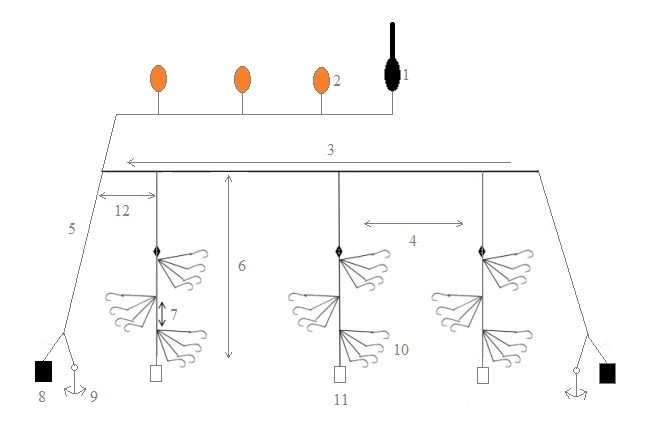 